ASSOCIATION FRANÇAISE POUR L’ÉTUDE DE L’HYPNOSE MÉDICALESAMEDI 1er OCTOBRE 2022Hypnose, Intuitionet Méta-Perceptions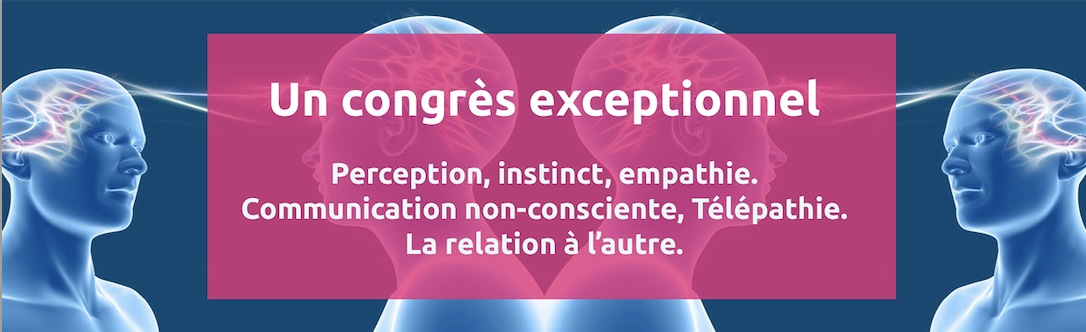 -Campus les Cordeliers Rue de l’École de Médecine – Paris 6e                  -et en distanciel ZoomProgramme : 9h- 17h30L’intuition – Histoire des méta-perceptions - Le somnambulisme et ses capacités – Exercices - La transe hypnotique – La médiumnité, avec la présence d’un médium - Développer notre sensorialité - Discussion ouverte sur ces phénomènes par un abord scientifique.-Monique DAVID-MÉNARD ‘Intuition et délire. Retour sur l’affaire Kant/ Swedenborg, 1766.’ ‘Rêves d'un voyeur d'esprit éclairés par les rêves de la métaphysique’.      Philosophe et psychanalyste.-Pr Serge PERROT ‘L’intuition : humanité du soignant’       Médecin de la Douleur, Hôpital Cochin Professeur de Thérapeutique, Paris V.-Thibaud TROCHU ‘William James. Une psychologie des états seconds.’                          Maître de conférences en philosophie. Université de Lille.-Nous sommes tous des médiums : ‘Votre médiumnité - Votre télépathie’-Dr Jean-Marc BENHAIEM ‘Hypnose et méta-perceptions’ – Exercices                        Directeur du D.U. Hypnose médicale à Paris VI.Bulletin d’Inscription(à remplir en lettres capitales)À retourner à : A.F.E.H.M.19, Av. Franklin Roosevelt • 75008 ParisTél. : 01 42 56 65 65Ou par mail : secretariat.hypnose@orange.frJe m’inscris à ce Congrès du 01/10/2022 Prise en charge DPC intégrale et sans avance de frais pour les médecins et chirurgiens-dentistes libéraux et salariés de centres de santé conventionnés*Nom 	Prénom 	Profession  	Adresse 	Code postal 	Ville	Tél	E.mail  		@		 DANS LE CADRE D’UNE PRISE EN CHARGE HORS DPCÉtablissement……………………………………………………………….....Adresse de Facturation…………………………………………………………Code postal…………………Ville ……………………………………………Tél	E.mail…………………………………….@....................................................* DANS LE CADRE D’UNE PRISE EN CHARGE DPCPour les médecins et chirurgiens-dentistes libéraux et salariés de centres de santé conventionnés : Prise en charge intégrale (sans avance de frais) et indemnisation DPC.Sous réserve de votre solde DPC 2022 suffisant et pour les spécialités éligibles au DPC. Pour plus de détails, contactez Marine au 01 88 33 95 28 ou m.charritat@nesformation.frPour que votre inscription soit valide, vous devez également faire part de votre inscription au secrétariat AFEHM secretariat.hypnose@orange.fr INFORMATION GENERALESN° d’agrément : 11 75 28 376 75   Région Ile de FranceOrganisme de Formation certifié QUALIOPI – N°5-0616Demande de convention :  oui    nonUniquement si prise en charge par l’établissement MODE DE REGLEMENT :Le règlement peut s’effectuer Par chèque bancaire à l’ordre de AFEHMPar virement bancaire : RIB : 30004 00804 00010338223 36IBAN : FR76 3000 4008 0400 0103 3822 336BIC : BNPAFRPPPCEPréciser le nom de l’émetteur afin d’identifier le règlement : …………………TARIFS     Inscription individuelle      Avant le 1er Juin 2022           120€                                                 Après le 1er Juin 2022            150€ Étudiants                                                                             80 € Prise en charge Formation continue	                              250 €